VSTUPNÍ ČÁSTNázev komplexní úlohy/projektuFrézování rybinové drážky 60°Kód úlohy23-u-3/AD81Využitelnost komplexní úlohyKategorie dosaženého vzděláníH (EQF úroveň 3)Skupiny oborů23 - Strojírenství a strojírenská výrobaVazba na vzdělávací modul(y)Obrábění na konvenčních strojích – rybinové drážky, drážky TŠkolaStřední škola informatiky, elektrotechniky a řemesel Rožnov pod Radhoštěm, Školní, Rožnov pod RadhoštěmKlíčové kompetenceKompetence k učení, Kompetence k řešení problémů, Kompetence k pracovnímu uplatnění a podnikatelským aktivitámDatum vytvoření08. 07. 2019 22:11Délka/časová náročnost - Odborné vzdělávání16Délka/časová náročnost - Všeobecné vzděláváníPoznámka k délce úlohyRočník(y)3. ročníkŘešení úlohyskupinovéDoporučený počet žáků8Charakteristika/anotaceKomplexní úloha spočívá ve vypracování teoretické části písemnou formou -  narýsovat výkres dle zadaných rozměrů, do detailů vypracovat technologický postup a praktické části úlohy -  frézování rybinové drážky. Tato úloha se opírá o již probrané témata – frézování různých druhů drážek na konvenčních strojích.  JÁDRO ÚLOHYOčekávané výsledky učeníŽák:orientuje se v technické dokumentacidodržuje technické normyurčí vhodný druh strojeovládá podstatu třískového obráběnírozlišuje obráběné materiály podle platných noremvolí technologický postuporientuje se v strojnických a dílenských tabulkáchvolí nástroje a upínací prostředky nástrojů a polotovarůnastaví řezné podmínky dle druhu materiálupoužije pomocné hmoty – řezné kapaliny a olejevolí správná měřidla (přípravky)kontroluje výsledky obrábění měřidly a měřicími přístrojidodržuje základní právní předpisy týkající se bezpečnosti a ochraně zdraví při práci, zásady poskytování první pomociSpecifikace hlavních učebních činností žáků/aktivit projektu vč. doporučeného časového rozvrhuŽáci objasní a popíší základní údaje o výrobě strojní součásti, materiálech a zpracování, které vyhodnocují při různých způsobech třískového obrábění. Učí se dovednostem a návykům, kterých v praxi využívají. Frézování drážek různých tvarů a různými způsoby.Časový rozvrh:8 hodin teoretická část – výuka a písemné zpracování úlohy8 hodin praktická část – splnění komplexní úlohyprostudování technické dokumentacevolba strojedruhy upínacích zařízenízpůsoby upínání nástrojů, polotovarůdruhy fréz, materiálytechnologie obrábění – frézovánířezné podmínkyměřidla, měření orientace v tabulkáchPříklad:Slovní zadání teoretické částiPrezentacePracovní list 1Slovní zadání praktické částiPracovní list 2Správná řešeníMetodická doporučeníFrézování rybinové drážky je komplexní úloha, která obsahuje část teoretickou a část praktickou, které jsou zahrnuty v oblasti Strojního obrábění. Žáci samostatně narýsují výkres podle písemného zadání a písemně vypracují technologický postup k vyfrézování rybinové drážky, s použitím Strojnických tabulek. Technologický postup zahrnuje znalosti z více vzdělávacích modulů.Způsob realizaceRealizace nebo provedení této komplexní úlohy, může být realizováno na různých dílnách praktického vyučování, jak školní, tak i odloučená pracoviště.PomůckyPracovní list č. 1 – teoretická částpísemné zadání komplexní úlohy pro žákarýsovací a psací potřebyrýsuje výkres, zpracuje technologický postup, strojírenské tabulkyPracovní list č. 2 – praktická částtechnické vybavení dílny, technická dokumentace, technologický postup, frézka, strojní svěrák, upínací pouzdra, kleštiny, polotovar, úchylkoměr, fréza válcová, fréza rybinová, digitální posuvné měřidlo, mikrometr, válečky ø 6h7VÝSTUPNÍ ČÁSTPopis a kvantifikace všech plánovaných výstupůTeoretická část:narýsovat výkreszpracovat detailní technologický postupvypsat nástroje, upínací zařízení, měřidla, přípravkyPraktická část:technické zabezpečení dílny – konvenční stroje                    vyfrézování rybinové drážky 60°                               měření, měřidla, válečky ø6h7Kritéria hodnoceníSplnění časového limituDodržení tolerance rozměrů dle technické dokumentaceKvalita opracováníFunkčnost obrobkuDodržení BOZPHodnocení známkou:1 (výborný)Žák dodržel časový limit, opracování, rozměry, funkčníDodržoval BOZP2 (chvalitebný)Žák dodržel časový limit, opracování, dopustil se drobných chyb, funkčníDodržoval BOZP3 (dobrý)Žák dodržel časový limit, dopustil se chyb, funkčnost omezenaDodržoval BOZP4 (dostatečný)Žák dodržel časový limit, dopustil se chyb, nefunkčníDodržoval BOZP5 (nedostatečný)Žák nedodržel časový limit, dopustil se hrubých chyb, nefunkčníDodržoval BOZPDoporučená literaturaLEINVEBER, Jan. VÁVRA, Pavel. Strojnické tabulky. Úvaly: Albra, 2017. ISBN 978-80-7361-111-8.Poznámky1) Délka/časová náročnostDoporučené rozvržení hodin:teoretické vyučování: 8 hodinpraktické vyučování: 8 hodinObsahové upřesněníOV RVP - Odborné vzdělávání ve vztahu k RVPPřílohyPracovni-list-1-Zadani-Frezovani-rybinove-drazky.docxPracovni-list-2-Frezovani-rybinove-drazky.docxPrezentace-Frezovani-rybinove-drazky.pptxReseni-Rybinove-drazky.docxSnimek-1-Rybinove-drazky.docxSnimek-2-Rybinove-drazky.docxSnimek-3-Rybinove-drazky.docxMateriál vznikl v rámci projektu Modernizace odborného vzdělávání (MOV), který byl spolufinancován z Evropských strukturálních a investičních fondů a jehož realizaci zajišťoval Národní pedagogický institut České republiky. Autorem materiálu a všech jeho částí, není-li uvedeno jinak, je Zdeněk Malina. Creative Commons CC BY SA 4.0 – Uveďte původ – Zachovejte licenci 4.0 Mezinárodní.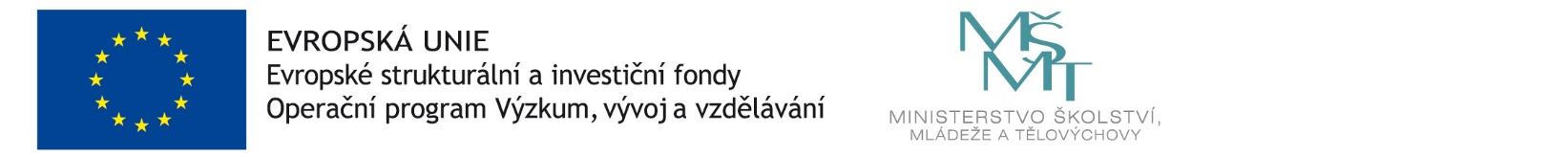 